ALAVA, S. (Org.) Ciberespaço e formações abertas: rumo a novas práticas educacionais? Porto Alegre: Artmed, 2002. 
ALMEIDA, Maria Elizabeth B. de & VALENTE, José A. Integração Currículo e Tecnologias e a Produção de Narrativas Digitais. In Revista Currículo sem Fronteiras, v.12, n. 3, p. 57-82, Set/Dez 2012. 
KAPLÚN, Mário. “Uma pedagogia de la comunicación”. En: APARICI, Roberto (coord.). Educomunicación mas allá del 2.0. Barcelona: Gedisa, p. 41-64. RAMAL, A. C. Educação na cibercultura: hipertextualidade, leitura, escrita e aprendizagem. Porto Alegre, Artmed, 2002. 
MORAN, José Manoel, MASETTO, Marcos T., e BELVONS, Marilda Aparecida. Novas tecnologias e Mediação pedagógica- São Paulo: Ed. Papirus. 2000. 
Sites: 
http://www.acessa.sp.gov.br/ 
http://www.cemina.org.br/ 
http://www.mc.gov.br/ 
www.neteducacao.com.br/ 
http://polis.org.br/ 
http://portaldoprofessor.mec.gov.br/index.html 
http://www.rits.org.br/ 
http://www.softwarelivre.gov.br/ 
http://www.virtualactivism.org/Datas de aprovação:Carga horária: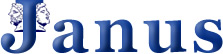 